ПРАКТИЧЕСКАЯ РАБОТА № 9Подготовка ответов на контрольные вопросыЦель работы:                                                                                                                                        углубление и закрепление теоретических знаний, интеграция мыслительной и практической деятельности обучающихся, развитие профессионально-важных качеств: самостоятельности мышления, ответственности.                                                             Оборудование: Кацман М. М. Электрические машины: учебник для студентов средних профессиональных учебных заведений;                                                                                                          Интернет Задание. Дать полные ответы на поставленные вопросы.1. Основные элементы конструкции машины постоянного тока: статор, якорь. Устройство и их назначение.Ответ:                                                                                                                                                  2. Объясните назначение и устройство коллектора в машине постоянного тока.Ответ:                                                                                                                                                   Коллектор – это 3. Как выполняются главные полюсы машины постоянного тока? Почему сердечник якоря машины постоянного тока собирается из отдельных листов электротехнической стали?Ответ: 4. Что необходимо предпринять для того, чтобы перевести машину постоянного тока из генераторного в двигательный режим работы?Ответ:5. В какой из схем возбуждения машин постоянного тока:                                                                                           - основной магнитный поток создается обмоткой ротора?                                                                              - через якорь и обмотку протекает один и тот же ток?                                                                                       - магнитные потоки можно как складывать, так и вычитать?6. Виды и причины искрения щёток на коллекторе?Ответ:7. Способы возбуждения машин постоянного тока. Схемы возбуждения и дать  пояснения схем.Ответ:8. 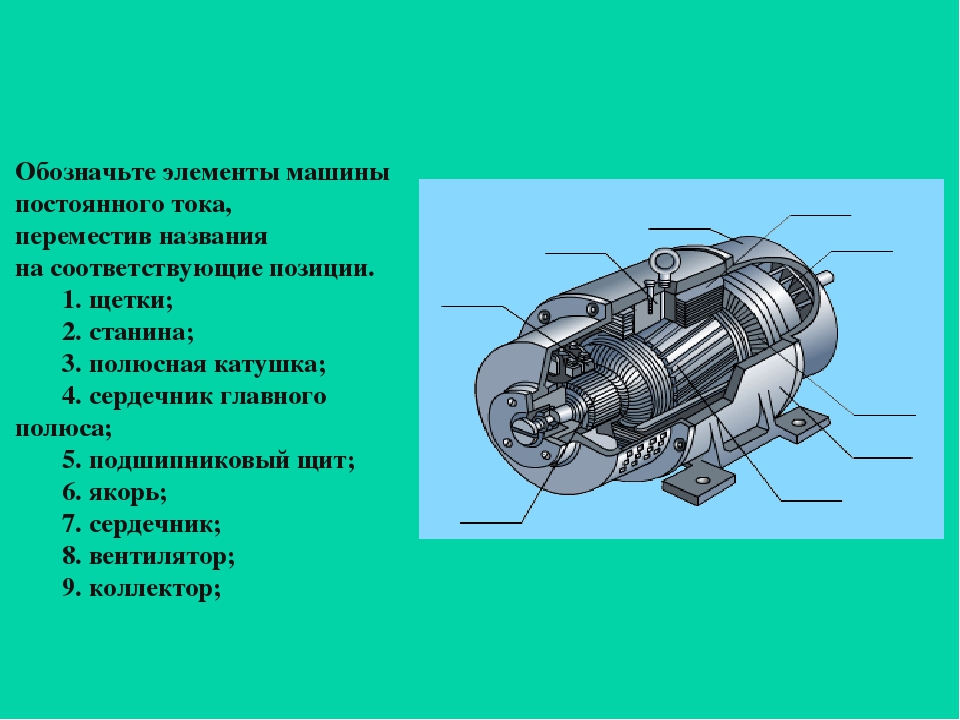 